NAME: ______________________________________ DATE: ________________ CLASS PERIOD: ________STUDENT HANDOUT: APPALACHIAN STREAM CONSERVATIONEndangered species I know about:What do these species have in common?How about the Eastern hellbender?Very sensitive to __________________________ from __________________________ and __________________________ (breathes through its ______________, lays eggs underwater)______________________________ leads to heavy ________________________________ that can eliminate good nesting habitat by ______________________________________________________Listed as endangered or threatened by many _________________ throughout its rangeDenied listing by the federal government under the _______________________________________ in April 2019What’s happening in your state?Here are a few examples.PennsylvaniaThe Coldwater Heritage Partnership is one of many organizations offering grants for projects that prioritize freshwater conservation across PAEfforts include protection and replanting of riparian buffer zones, removal of invasive species, and monitoring native trout populationsMaryland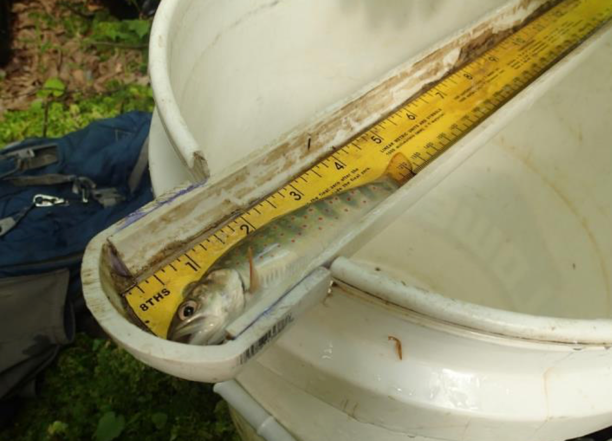 Maryland Biological Stream SurveyAssesses diversity and stream health across MDIdentifies impacts of climate change, acidic deposition, and other stressors on populations of stream speciesConducted several times since 1995, interactive map shows status of streams across the stateWest VirginiaWest Virginia Rivers CoalitionPrioritizes state legislation targeting water pollution, site clean-up by bankrupted coal companies, and pipeline development projectsFocus on community involvement and educationVirginia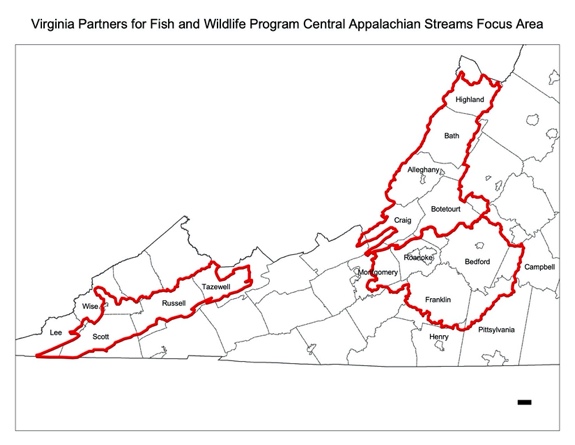 Fish and Wildlife Service targeting 3 main watershed areas: Upper Clinch River, Upper James River, and Upper Roanoke River.Chosen for the large number of threatened and endangered species that live thereEfforts include livestock exclusion fences, creation of wooded buffer zones, and stabilizing stream banks.KentuckyKentucky Stream Team program (KY Fish and Wildlife Resources)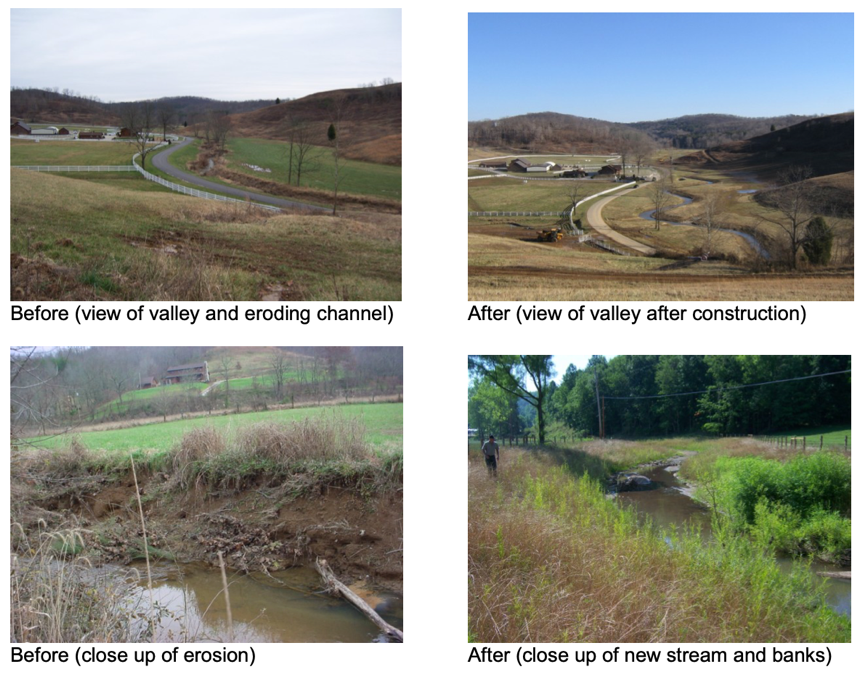 Qualifying landowners receive free repairs to eroding and unstable streamsConstructing new stream channelsInstalling rock or wood structures to direct flow and reduce erosionPlanting treesNorth CarolinaNorth Carolina Land and Water FundProjects focus on:Restoring degraded streams (preventing bank erosion, repairing and protecting riparian buffer zones)Stormwater treatment to protect habitats downstream from urban areas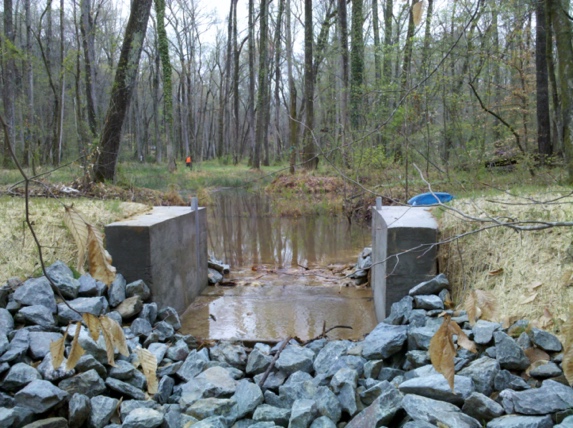 TennesseeThe Nature Conservancy’s Tennessee River and Cumberland River programFocus on: Removing aquatic barriers like damsImproving agricultural practices to lessen their impact on streamsWhat are some common themes across these different states when it comes to stream conservation and restoration?  What are some practices that you notice are similar from state to state?  Write them here!